“IMPROVING STUDENTS’ SPEAKING ABILITYTHROUGH THINK-PAIR-SHARE STRATEGY(A Collaborative Action Research on the Eleventh Grade Students of Office Administration 1 of SMK Negeri 1 Gorontalo in 2010/2011 Academic Year)”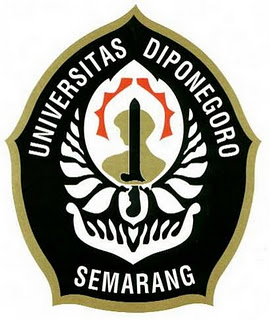 A Thesisin a Partial Fulfillment of the Requirementsfor Master’s Degree in Linguistics Nur Endah HawayantiA4C009012POST GRADUATE PROGRAMDIPONEGORO UNIVERSITYSEMARANG2011“IMPROVING STUDENTS’ SPEAKING ABILITYTHROUGH THINK-PAIR-SHARE STRATEGY(A Collaborative Action Research on the Eleventh Grade Students of Office Administration 1 of SMK Negeri 1 Gorontalo in 2010/2011 Academic Year)”A Thesis Submitted by:Nur Endah HawayantiA4C009012Approved byAdvisorDr. Dwi Anggani Linggar Bharati, M.PdNIP. 195901141989012001Master’s Program in LinguisticsHead,Prof. Dr. Sudaryono, S.U.   NIP. 195105281979031001“IMPROVING STUDENTS’ SPEAKING ABILITYTHROUGH THINK-PAIR-SHARE STRATEGY(A Collaborative Action Research on the Eleventh Grade Students of Office Administration 1 of SMK Negeri 1 Gorontalo in 2010/2011 Academic Year)”A Thesis Submitted by:Nur Endah HawayantiA4C009012VALIDATIONApproved byStrata II Thesis Examination CommitteeMaster’s Program Diponegoro Universityon October 31st, 2011ChairmanDr. Dwi Anggani Linggar Bharati, M.Pd	____________________First MemberDrs. Suharno, M.Ed	____________________Second MemberDr. Sugeng Purwanto, M.A.	____________________Third MemberDrs. Sunarwoto, M.S., M.A.	____________________ACKNOWLEDGEMENTPraised be to Allah SWT, who has given strength and true spirit so this thesis entitled “Improving Students’ Speaking Ability through Think-Pair-Share Strategy (A Collaborative Action Research on the Eleventh Grade Students of Office Administration 1 of SMK Negeri 1 Gorontalo in 2010/2011 Academic Year) could finished. In this occasion, the writer would like to thank all those people who have contributed to the completion of this research report.The deepest gratitude and appreciation are extended to Dr. Dwi Anggani Linggar Bharati, M.Pd, the writer’s advisor who has given her continuous guidence, correction, advice and suggestion, without which it is doubtful that this thesis came into completion.  The writer’s deepest thank also goes to the following:Prof. Dr. Sudaryono, S.U., the head of Master’s Program in Linguistics of Diponegoro University Semarang.Dra. Deli Nirmala, M.Hum, the secretary of Master’s Program in linguistics of Diponegoro University Semarang.All lecturers of Master’s Program in Applied Linguistics of Diponegoro University who have enrich her knowledge for several years.Prof. Dr. Hj. Moon H. Otoluwa, M.Pd. and (alm.) Prof. Dr. Hamzah Achmad, M.Pd, who helped her to complete this study. Drs. Rustam Umalu, M.Si, the Headmaster of SMK Negeri 1 Gorontalo.Yulin Mudi, S.Pd, the English teacher of the Eleventh Grade Students of Office Administration 1, SMK Negeri 1 Gorontalo who collaborated and helped her to do this study.The Eleventh grade students of Office Administration 1, SMK Negeri 1 Gorontalo, in 2010/2011 Academic Year.Her beloved parents (Alm.) Drs. Slamet Marwoto, M.Pd and Hasni Bantali, S.Pd. Her Parents in law, (Alm.) Iwadlu Hiola and (Almh.) Roos Van Gobel.Her Beloved Husband, Rully Rachmad Hiola.Her brother, Nur Cahyo Pamungkas and her niece Syifa Nurlita Tavadjio.Her friends Zulkifli Tanipu, S.Pd, M.A., Yulan Puluhulawa, S.Pd, M.Hum, Yesmin Sartika Husin, S.Pd, and Eka Dyah Puspitasari, S.Pd, M.Hum. Her dearest friends in Applied Linguistics 2009 and 2010.She realizes that this thesis is still far from being perfect. She, therefore, will be glad to accept any correction, comments and criticism for its improvements.Finally, the writer expects that this thesis will be useful to the readers who wish to learn more about Think-Pair-Share strategy and the affect on their speaking ability.Semarang,     October 2011Nur Endah HawayantiCERTIFICATION OF ORIGINALITYI hereby declare that this submissions is my own and that, to the best of my knowledge and belief, this study contains no material previously published or written by another or material which to a substantial extent has been accepted for the award of any other degree or diploma of a university or other institutes of higher learning, except where due acknowledgement is made in the text of the thesis.Semarang,       October 2011Nur Endah HawayantiTABLE OF CONTENTTITLE     		iAPPROVAL     		iiVALIDATION     		iiiACKNOWLEDGEMENT     		ivCERTIFICATION OF ORIGINALITY     		viTABLE OF CONTENT     		viiLIST OF APPENDICES        		LIST OF FIGURES     		LIST OF TABLES     		xivLIST OF PICTURE     		xvABSTRACT     		xviCHAPTER I	INTRODUCTION     	Background of the Study     		1	The Objectives of the Study     		6	The Significance of the Study     		6	Scope of the Study     		7	Previous Studies     		8	The Organization of Writing     		10CHAPTER II	LITERARY REVIEW     	2.1.	Language Teaching and Learning     		12	2.2.	The Nature of Speaking     		15		2.2.1.  Speaking     		15		2.2.2.  The Position of Speaking in Teaching 		        	Learning English     		16		2.2.3.	The Characteristic of Spoken Language     		17		2.2.4.	The Importantce of Speaking     		17	2.3. 	Cooperative Learning Approach     		19	2.4.	Think-Pair-Share     		21		2.4.1. The Definition of Think-Pair-Share     		22		2.4.2.	Think-Pair-Share in Action    		22		2.4.3.	The Advantages and Disadvantages 			of Think-Pair-Share     		23		2.4.4.	The Way to Create Pair     		24	2.5.	Opinions     		25CHAPTER III	RESEARCH METHOD     	3.1. 	Research Design     		26	3.2.	Research Setting     		28		3.2.1. 	Research Place     		28		3.2.2. 	Research Time     		29	3.3. 	Research Subject     		29	3.4.	Research Procedures     		30	3.5.	Instruments of Data Collection     		31	3.6.	Data Analysis     		36CHAPTER IV	FINDINGS AND DISCUSSION    4.1. 	Findings      		42	4.1.1.	Teaching Learning Activities before the 		Implementation of Think-Pair-Share strategy  		43	4.1.2.	First Cycle     		47		4.1.2.1. The Application of Think-Pair-Share 			Strategy to Solve Speaking Problems			in Cycle 1     	  	47		4.1.2.2. The Students’ Speaking Score     		53	4.1.3.	Second Cycle     		54		4.1.3.1. The Application of Think-Pair-Share 			Strategy to Solve Speaking Problems 			in Cycle 2     		55		4.1.3.2. The Students’ Speaking Score   		60	4.1.4.	Third Cycle     		62		4.1.4.1. The Application of Think-Pair-Share 			Strategy to Solve Speaking Problems			in Cycle 3     		62		4.1.4.2. The Students’ Speaking Score  		664.2. Discussion     		70CHAPTER V	CONCLUSION AND SUGGESTION     	  	76	5.1. Conclusions     		76	5.2.	Suggestions     		77REFERENCES     		79APPENDIX     		82LIST OF APPENDICESAppendix 1 : Syllabus Appendix 2 : Result of the Interview with the English TeacherAppendix 3 : The Instruments of Students’ InterviewAppendix 4 : QuestionnaireAppendix 5 : The Documentation of Pre-ObservationAppendix 6 : The Teacher’s Observation Sheet in Pre-ObservationAppendix 7 : Pre-Test FormAppendix 8 : The Oral Proficiency Score for Pre-TestAppendix 9 : The Example of Pre-Test AnaysisAppendix 10 : The Lesson Plan in the First CycleAppendix 11 : The Documentation in the First CycleAppendix 12 : The Students’ Seating Chart use for ObservationAppendix 13 : Table of Observation Result of Cycle 1Appendix 14 : The Teacher’s Observation Sheet in the First CycleAppendix 15 : The oral Proficiency Score for First-TestAppendix 16 : The Example of Analysis in the First TestAppendix 17 : The Lesson Plan in the Second CycleAppendix 18 : The Documentation in the Second CycleAppendix 19 : Table of Observation Result of Cycle 2Appendix 20 : The Teacher’s Observation Sheet in the Second CycleAppendix 21 : The Oral Proficiency Score for Second-TestAppendix 22 : The Example of Analysis of the Test in the Second CycleAppendix 23 : Lesson Plan in the Third CycleAppendix 24 : The Documentation in the Third CycleAppendix 25 : Table of Observation Result of Cycle 3Appendix 26 : The Teacher’s Observation Sheet in the Third CycleAppendix 27 : The Oral Proficiency Score for Third Post-TestAppendix 28 : The Example of Analysis of the Third TestLIST OF FIGURESFigure 1	:	The Percentage of the Students who Passed the Passing Grades in Each Cycle     	     67Figure 2	:	The Percentage of the Students’ Participation in Classroom Interaction	     68Figure 3	:	The Percentage of the Students’ Participation for Each Interaction Observed	     69LIST OF TABLESTable 1	:	The Observation Form of the Students’ Participation     	     33Table 2	:	Grading Scale of Students’ Participation     	     33Table 3	:	The Scoring Rubric of Speaking Assesment     	     38Table 4	:	The Sub-Categories of Oral Proficiency Scores     	     40Table 5 	: 	The Result of Pre-Test     	     45Table 6	:	The Result of the Students’ Participation in Cycle 1     	     51Table 7 : The Result of First Post-Test     	     53Table 8 : The Result of Students’ Participation in Cycle 2    	     58Table 9 : The Result of Second Post-Test     	     61Table 10: The Result of Students’ Participation in Cycle 3     	     65Table 11: The Result of Third Post-Test     	     66LIST OF PICTUREPicture 1	:	Research Design of Classroom Action Research     	     27“Improving Students’ Speaking Abilitythrough Think-Pair-Share Strategy(A Collaborative Action Research on the Eleventh Grade Students of Office Administration 1 of SMK Negeri 1 Gorontalo in 2010/2011 Academic Year)”Nur Endah HawayantiA4C009012ABSTRACTThe objective of this study is to improve the students’ speaking ability of the eleventh grade students of Office Administration 1, SMK Negeri 1 Gorontalo in 2010 / 2011 academic year by using Think-Pair-Share Strategy. This study is a collaborative classroom action research (CAR), in which the writer and the English teacher worked together. The teacher implemented the strategy and taught the students, while the writer observed the activities during the implementation of Think-Pair-Share. The study conducted in three cycles, using the following procedures: planning, acting, observing and evaluating, and reflecting. It was done to achieve the minimum passing grade. The minimum passing grade was 70 and the number of students who achieved the minimum passing grade was around 80% (29 students) of the students. The data of this study were collected from questionnaire, checklist, field notes and test. There were 36 students of the eleventh grade students of Office Administration 1 Gorontalo involved in this study. The findings of this study showed that Think-Pair-Share strategy could improve the students’ speaking ability and students’ participation. The improvement of the students’ speaking ability in expressing opinion could be seen from the number of the students who were able to pass the minimum passing grade 70. It was found that none of the students passed the passing grade in pre-test, in the first cycle there were 15 students (41.67%) who passed the passing grade. In the second cycle, there were 23 students (63.89%) who passed the passing grade. Finally, the students’ speaking test met the passing grade in the third cycle. There were 33 students (91.67%) who passed it. The improvement of the students’ participation could be seen from the increasing number of the students’ participation in each cycle. The students’ participation was categorized as participating students. The results showed that there were from 17 students (47.22%) in the first cycle participated in classroom interaction, 26 students (72.22%) participated in the second cycle and 34 students (94.44%) participated in third cycle.It is suggested that English teacher should apply Think-Pair-Share strategy to improve the students’ participation and speaking ability.Key words : Think-Pair-Share, Students’ Speaking Ability, Expressing OpinionINTISARITujuan dari penelitian ini adalah meningkatkan kemampuan berbicara siswa kelas 11 Administrasi Perkantoran 1, SMK Negeri 1 Gorontalo tahun ajaran 2010/2011, dengan menggunakan strategi Think-Pair-Share. Penelitian ini adalah penelitian tindakan kelas (PTK) yang bersifat kolaboratif, penulis dan guru bekerja sama; guru sebagai pengajar, sementara penulis mengamati aktivitas yang terjadi selama penerapan Think-Pair-Share. Penelitian ini dilakukan dalam tiga siklus dengan prosedur: perencanaan, pelaksanaan, pengamatan dan evaluasi, dan refleksi, untuk mencapai indikator yang diharapkan: nilai minimum adalah 70 dan jumlah siswa yang memperoleh nilai minimum 80% (29 siswa). Data dikumpulkan melalui angket, cek list, fieldnote, dan test. Subject dari penelitian ini adalah 36 siswa kelas 11 administrasi perkantoran 1, SMK Negeri 1 Gorontalo.Hasil penelitian ini menunjukkan bahwa strategi Think-Pair-Share dapat meningkatkan kemampuan berbicara siswa dan meningkatkan partisipasi siswa. Peningkatan kemampuan berbicara siswa dapat dilihat dari jumlah siswa yang memperoleh minimum batas ketuntasan 70. Dari hasil Pre-Test ditemukan bahwa tidak satupun siswa yang dapat memperoleh minimum ketuntasan, tetapi pada siklus pertama meningkat menjadi 15 siswa (41.67%), pada siklus kedua menjadi 23 siswa (63.89%). Pada akhirnya, hasil tes siswa meningkat pada siklus ketiga, menjadi 33 siswa (91.67%) yang memperoleh batas minimum ketuntasan. Dengan demikian, hasil penelitian ini menunjukkan bahwa strategi Think-Pair-Share dapat meningkatkan kemampuan berbicara siswa.Peningkatan partisipasi siswa dapat dilihat dari jumlah siswa yang berpartisipasi dalam setiap siklus yang dikategorisasikan berpartisipasi dari 17 siswa (47.22%) disiklus pertama,  menjadi 26 siswa (72.22%) disiklus kedua dan 34 siswa (94.44%) disiklus ketiga. Disarankan kepada guru bahasa Inggris untuk dapat menerapkan strategi Think-Pair-Share untuk meningkatkan partisipasi dan kemampuan berbicara siswa.